Usprawnianie procesów poznawczychĆwiczymy pamięć i spostrzegawczość https://www.youtube.com/watch?v=k-keE_Vd-EEJakie kształty mają przedmioty w Twoim domu. Zaobserwuj.https://www.youtube.com/watch?v=WVXRV-cUDGM  Na podstawie filmiku napisz po 2 przykłady:Prostokąt ……………………………………………………………..Półokrąg ……………………………………………………………….Okrąg ……………………………………………………………………. Owal ……………………………………………………………………..Trapez …………………………………………………………………….Kwadrat …………………………………………………………………Trójkąt ……………………………………………………………………Koło ……………………………………………………………………….Odpowiedz na pytania.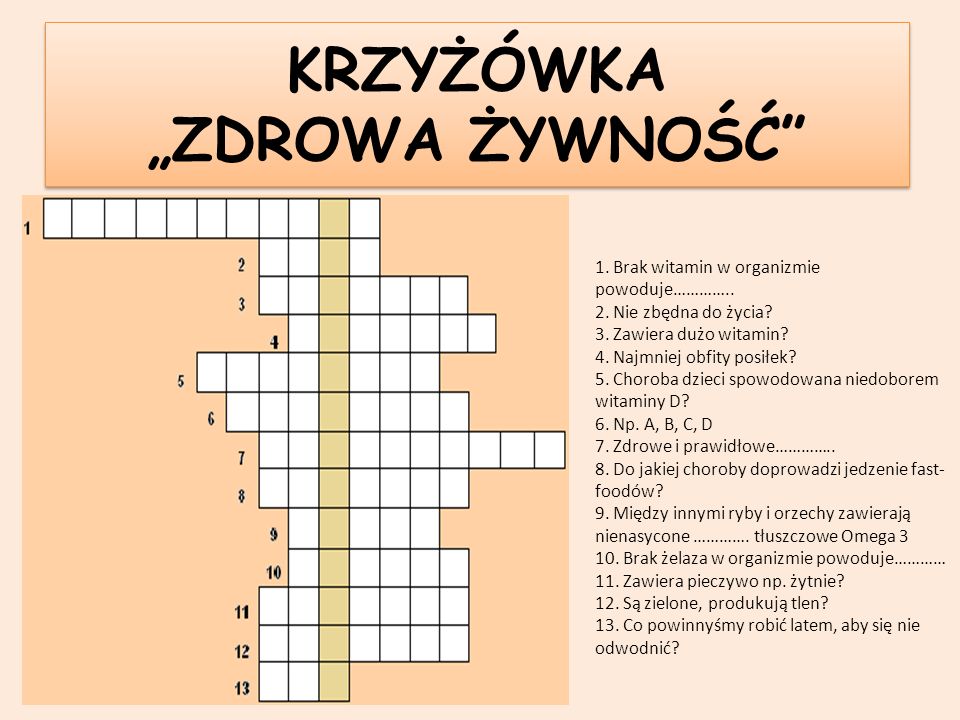 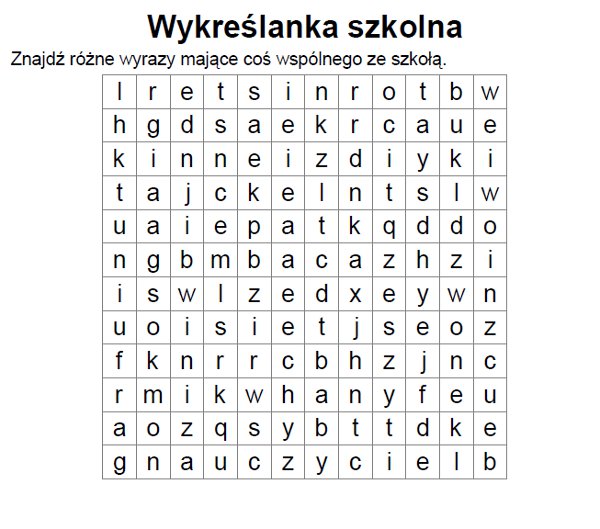 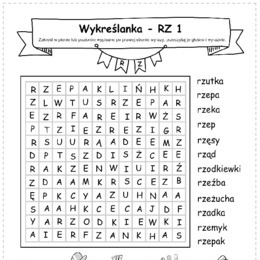 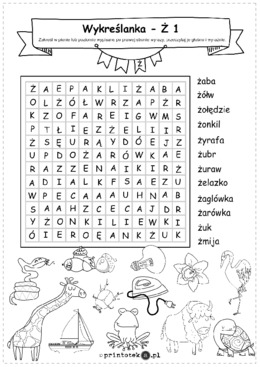 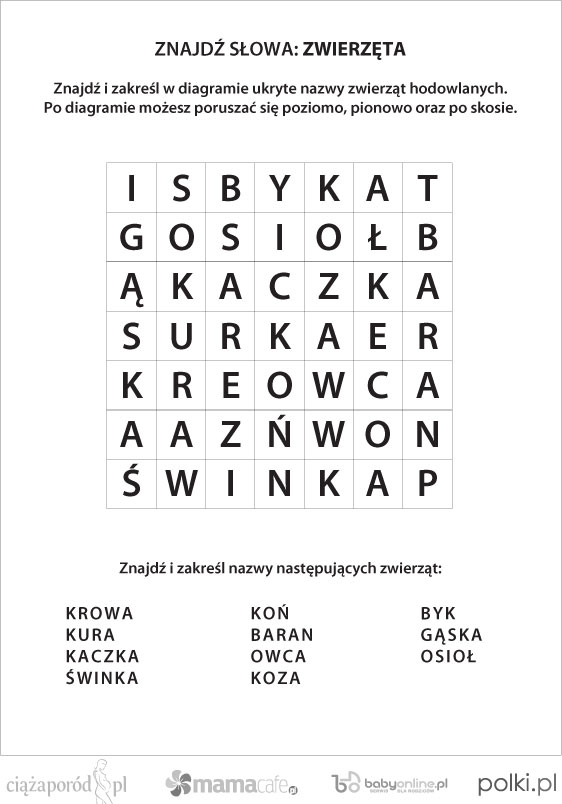 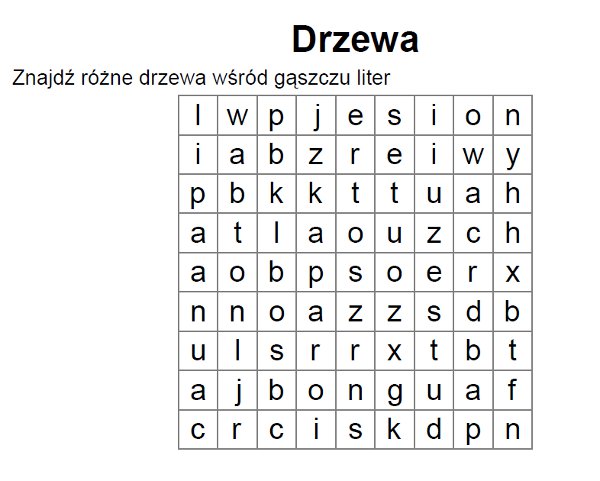 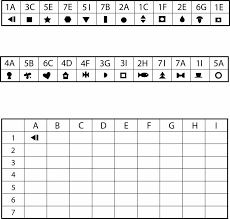 Dla DOCIEKLIWYCH I SPECJALISTÓW OD MNOŻENIA Sam albo z osobą, która z Tobą zagra, poćwicz liczenie.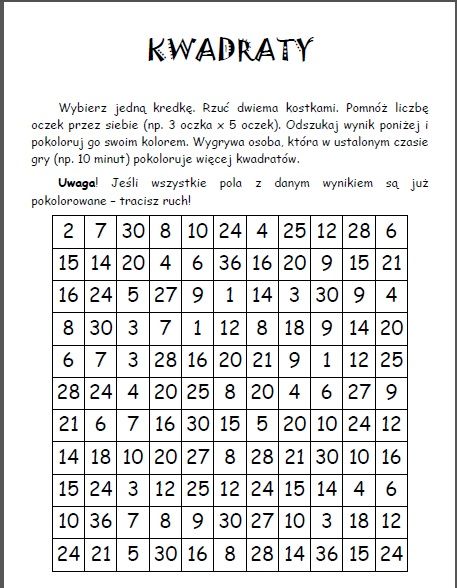 